ОБЩИНСКА ИЗБИРАТЕЛНА КОМИСИЯ- КОСТЕНЕЦПРОТОКОЛ № 13Днес, 25.09.2017 г. от  16:30ч.  се проведе заседание на ОИК- Костенец. На заседанието присъстваха:Председател: Александра Иванова Герева;Заместник  председател: Валентин Георгиев СтамовСекретар: Руменка Петрова Паунова;Членове: Даниела Иванова Ангелова;Емануела Николаева Миликина;Сашка Георгиева Хаджийска;Виктория Кирилова Станкова;Юлия Иванова Заркова; Капка Йорданова Кацарова; Отсъстващи:Зам. Председател: Мария Пламенова БахчевановаЧленове:Радка Ангелова Кайтазова;Лили Георгиева МихайловаЦветелина Милчова БандроваПредседателят на комисията откри заседанието, а заместник председател Валентин Георгиев Стамов установи присъствие на 9 члена от ОИК-Костенец и наличие на кворум.Председателят на комисията запозна присъстващите с проекта за дневен ред , като след разисквания бе приет следния дневен ред, с 9 гласа „ЗА“, както следва:Председател: Александра Иванова Герева;Заместник  председател: Валентин Георгиев СтамовСекретар: Руменка Петрова Паунова;Членове: Даниела Иванова Ангелова;Емануела Николаева Миликина;Сашка Георгиева Хаджийска;Виктория Кирилова Станкова;Юлия Иванова Заркова; Капка Йорданова Кацарова; 1. Вземане на решение за изпращане на списък на всички регистрирани кандидати в Комисията за разкриване на документите и за обявяване на принадлежност на български граждани към Държавна сигурност и разузнавателните служби на Българската народна армия, за установяване на такава принадлежност.2. Утвърждаване на единна номерация на издаваните удостоверения на кандидатите, регистрирани в ОИК за участие в изборите за общински съветници и кметове на 27.10.2019 г.3. Проект за решение относно одобряване на тиража на бюлетините за изборите за общински съветници и за кметове, насрочени за 27.10.2019 г. в община Костенец.Председател: Александра Иванова ГереваСекретар: Руменка Петрова ПауноваПо първа точка от дневния ред Председателят докладва проект за решение  и бе дадена думата за разисквания и предложения.Проектът за решение се подложи за гласуване и с 9 гласа „за “, както следва:Председател: Александра Иванова Герева- „ЗА“;Заместник  председател: Валентин Георгиев Стамов- „ЗА“;Секретар: Руменка Петрова Паунова- „ЗА“;Членове:      Даниела Иванова Ангелова- „ЗА“;     Емануела Николаева Миликина- „ЗА“;     Сашка Георгиева Хаджийска- „ЗА“;     Виктория Кирилова Станкова- „ЗА“;     Юлия Иванова Заркова- „ЗА“;     Капка Йорданова Кацарова- „ЗА“; ОИК Костенец взе следното решение:Р Е Ш Е Н И Е № 106-МИКостенец, 25. 09. 2019 г.ОТНОСНО: Вземане на решение за изпращане на списък на всички регистрирани кандидати в Комисията за разкриване на документите и за обявяване на принадлежност на български граждани към Държавна сигурност и разузнавателните служби на Българската народна армия, за установяване на такава принадлежност.Съгласно Законът за достъп и разкриване на документите и за обявяване на принадлежност на българските граждани към Държавна сигурност и разузнавателните служби на Българската народна армия и по-конкретно с оглед на разпоредбата на чл.26, ал.1 от него, регламентираща установяването на принадлежност към тези органи , ОИК Костенец, следва да изпрати списък на всички регистрирани кандидати в Комисията за разкриване на документите и за обявяване на принадлежност на български граждани към Държавна сигурност и разузнавателните служби на Българската народна армия. Това нейно действие е и в съответствие с писмо с изх. № КИ-К-19-17402/16.09.2019 г. на Председателя на КРДОПБГДСРСБНА.Предвид изложеното и на основание чл. 87, ал. 1, Изборния кодекс и Писмо с изх. № КИ-К-19-17402/16.09.2019 г. на Председателя на КРДОПБГДСРСБНА, Общинска избирателна комисияР Е Ш И:Изпраща в Комисията за разкриване на документите и за обявяване на принадлежност на български граждани към Държавна сигурност и разузнавателните служби на Българската народна армия, списък на всички регистрирани в ОИК Костенец кандидати за общински съветници и за кметове в изборите за общински съветници и за кметове на 27.10.2019 г.за установяване и обявяване на принадлежност на българските граждани към Държавна сигурност и разузнавателните служби на Българската народна армия.Списъкът по т.1, се изпраща в КРДОПБГДСРСБНА в срок от 24 часа след приключване на регистрацията на кандидатите за общински съветници и за кметове в изборите за общински съветници и за кметове на 27.10.2019 г.в ОИК Костенец. Списъкът съдържа трите имена и ЕГН на кандидата, кандидата за кмет на община, кмет на кметство или общински съветник и от коя партия или коалиция е издигнат.Списъкът се изпраща на електронния адрес на комисията и на хартиен носител.Решението  подлежи на оспорване в тридневен срок от обявяването му пред Централната избирателна комисия по реда на чл. 88 от ИК.Председател: Александра Иванова ГереваСекретар: Руменка Петрова ПауноваПо втора точка от дневния ред Председателят докладва проект за решение  и бе дадена думата за разисквания и предложения.Проекта за решение се подложи за гласуване и с 9 гласа „ ЗА“, както следва:Председател: Александра Иванова Герева- „ЗА“;Заместник  председател: Валентин Георгиев Стамов- „ЗА“;Секретар: Руменка Петрова Паунова- „ЗА“;Членове:      Даниела Иванова Ангелова- „ЗА“;     Емануела Николаева Миликина- „ЗА“;     Сашка Георгиева Хаджийска- „ЗА“;     Виктория Кирилова Станкова- „ЗА“;     Юлия Иванова Заркова- „ЗА“;     Капка Йорданова Кацарова- „ЗА“; Р Е Ш Е Н И Е № 107-МИКостенец, 25. 09. 2019 г.ОТНОСНО: Утвърждаване на единна номерация на издаваните удостоверения на кандидатите, регистрирани в ОИК за участие в изборите за общински съветници и кметове на 27.10.2019 г.Предвид извършената в ОИК Костенец  регистрация на кандидатските листи на партиите и коалициите за избиране на общински съветници и на кандидатите за кметове в община Костенец както и за кметове на кметства с.Костенец и гр.Момин проход, следва да им бъдат издадени съответните удостоверения в уверение на обстоятелството, че същите са регистрирани да участват при изпълнени условия на чл.397 , ал.1 и чл.414, ал.1 и ал.2  от ИК, които са  съобразяване със приложение № 68-МИ от утвърдените от ЦИК изборни книжа. Предвид на това и на основание чл.87, ал.1, т.1 и т.14 от ИК,  ОИК КостенецР Е Ш И: 1.Общинска избирателна комисия в Костенец издава Удостоверения на регистрираните кандидатски листи на партиите и коалициите за избиране на общински съветници,  които имат единна последователна номерация, започващи с номер 1. Датата на удостоверението е датата на вземане на решението за регистрация. 2.Общинска избирателна комисия в Костенец издава Удостоверения на регистрираните кандидатски листи на кандидатите за кметове на община, които имат единна последователна номерация, започващи с номер 1. Датата на удостоверението е датата на вземане на решението за регистрация.3. Общинска избирателна комисия в Костенец издава Удостоверения на регистрираните кандидатски листи на кандидатите за кметове на кметства, които имат единна последователна номерация, започващи с номер 1. Датата на удостоверението е датата на вземане на решението за регистрация. Решението  подлежи на оспорване в тридневен срок от обявяването му пред Централната избирателна комисия по реда на чл. 88 от ИК.Председател: Александра Иванова ГереваСекретар: Руменка Петрова ПауноваПо трета точка от дневния ред Председателят докладва проект за решение  и бе дадена думата за разисквания и предложения.Проекта за решение се подложи за гласуване и с 9 гласа „ЗА “, както следва:Председател: Александра Иванова Герева- „ЗА“;Заместник  председател: Валентин Георгиев Стамов- „ЗА“;Секретар: Руменка Петрова Паунова- „ЗА“;Членове:      Даниела Иванова Ангелова- „ЗА“;     Емануела Николаева Миликина- „ЗА“;     Сашка Георгиева Хаджийска- „ЗА“;     Виктория Кирилова Станкова- „ЗА“;     Юлия Иванова Заркова- „ЗА“;     Капка Йорданова Кацарова- „ЗА“; Р Е Ш Е Н И Е № 108-МИКостенец, 25. 09. 2019 г.ОТНОСНО: Проект за решение относно одобряване на тиража на бюлетините за изборите за общински съветници и за кметове, насрочени за 27.10.2019 г. в община Костенец.На основание чл.87, ал.1, т.1 от Изборния кодекс, Общинска избирателна комисия Костенец      Р Е Ш И:Одобрява тираж на бюлетините както следва: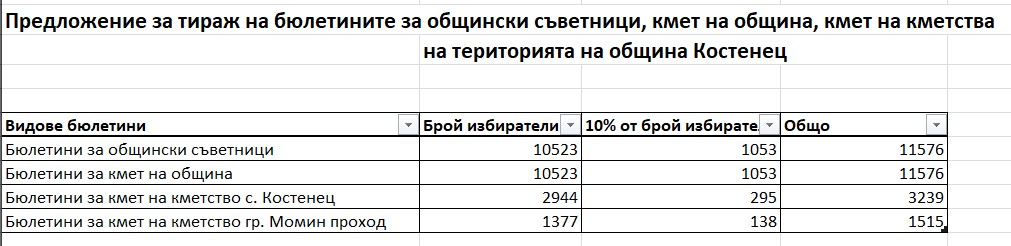  Решението подлежи на обжалване пред Централната избирателна комисия по реда на чл.88 от ИК.Председател: Александра Иванова ГереваСекретар: Руменка Петрова Паунова